Муниципальное  автономное учреждение дополнительного образования «Центр развития творчества детей и юношества»Детский клуб «Чайка»Конспект  занятия«Изготовление помпона из пряжи»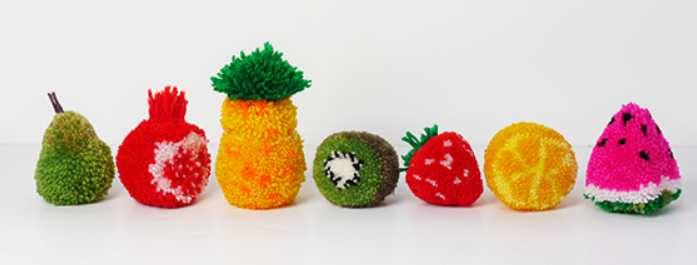 Журавлева Наталья Федоровнапедагог дополнительного образованияпервой квалификационной категорииОренбург Цель: обучение простейшим приемам работы с пряжей путем изготовления помпона. Задачи: обучающие: научить простейшим технологическим приемам работы с пряжей (изготовление помпона);познакомить с особенностями пряжи как материала; научить необходимым навыкам работы с инструментами и приспособлениями для работы с пряжей с учетом правил техники безопасности; развивающие:развивать моторные навыки, образное мышление, внимание;формировать художественный вкус; формировать интерес к продуктам своего труда;воспитательные: прививать навыки культуры труда, воспитывать усидчивость и трудолюбие; воспитывать чувство удовлетворения от изделия, сделанного своими руками. Методы:объяснительно-иллюстративный; репродуктивный; деятельностный; эвристический. Наглядный материал: выставка-демонстрация работ обучающихся объединения по вязанию «Искусница», авторские работы педагога. Раздаточный материал: шаблоны, образцы, заготовки.Необходимое  оборудование: столы, стулья, столы, стенды для демонстрации информационного, наглядного материала, выставочных образцов, проектор, экран, ноутбук.Инструменты и приспособления: ножницы, шаблоны для изготовления помпонов.  Материал: искусственная пряжа. Ход занятия1.Организационный момент. Организация начала занятия. Приветствие. Создание позитивного психологического настроя на учебную деятельность и активизация внимания. 2.Подготовительный (подготовка к новому содержанию). Формирование ожидания: создание благоприятных условий для принятия темы и цели занятия, мотивация учебной и трудовой деятельности обучающихся. Правила техники безопасности на рабочем месте. Организация рабочего места. 3.Беседа. Виды пряжи. Краткие сведения о шерсти. Помпоны и их применение. Секреты мастерства. Техника безопасности при работе с ножницами.4.Практическая деятельность. Изготовление изделия. Репродуктивная деятельность (по образцу) с одновременным объяснением последовательности проведения операций.5.Уборка рабочего места.6 .Подведение итогов, рефлексия. Коллективный анализ и обсуждение выполненной работы. Здравствуйте! Я рада видеть вас на сегодняшнем занятии.Тема и цель нашего занятия: «Изготовление помпонов из пряжи и их применение».Возьмите в руки яркие клубочки, которые лежат у вас на столе.- Скажите, из какого материала они созданы? Пряжа бывает разной – натуральной и искусственной.-А шерсть как добывают? (ответы детей), (слайды) Не зря вы видите на слайдах овец и баранов. С овец состригают шерсть – руно и после определенных технологических процессов делают пряжу. Шерсть издавна известна людям. В городе Уре, недалеко от Персидского залива, найдено одно из наиболее  старых изображений овцы, выполненное в технике мозаики. Оно датируется приблизительно 3500 год н. э. В нашей области также есть хозяйства, которые разводят овец и оренбургские умелицы вяжут из пряжи различные изделия, в том числе и знаменитые пуховые платки, которые являются особенностью  Оренбуржья. (слайды)Помните у Александра Сергеевича Пушкина: «Три девицы под окном пряли поздно вечерком…» или в «Сказке о рыбаке и рыбке»:
Жил старик со своею старухой
У самого синего моря;
Они жили в ветхой землянке
Ровно тридцать лет и три года
Старик ловил неводом рыбу,
Старуха пряла свою пряжу.Как же они пряли? Что им для этого было нужно? (прялка, веретено)
Издавна прядение представляло особый ритуал, оно было одним из главных занятий женской половины населения, когда собирались девушки и женщины за важным ремеслом, коротали дни и вечера за веретеном или прялкой, вели душевные беседы, напевали любимые песни.Итак, пряжа – это нить, полученная при скручивании отдельных волокон. А процесс получения пряжи называется прядением. Теперь вы знаете, как делается натуральна пряжа.Сейчас многие в работе применяют искусственную пряжу, полученную путем химической обработки натурального сырья. Наиболее распространенным примером искусственного волокна является вискоза. Вискоза – одно из важных волокон современного мира. Получают ее из материала натурального происхождения – целлюлозы. Говорит это о том, что из всех типов волокон, химического состава, вискоза – самое природное. Основное ее достоинство, это то, что она мягкая на ощупь, воздухопроницаема и гигроскопична. Отлично окрашивается, что дает возможность создать изделия ярких цветов.Вот с искусственной пряжей мы и будем сегодня работать. Какие  на ощупь клубочки вашей пряжи? (Мягкие, пушистые, теплые, упругие). - Что же можно сделать из пряжи? (Связать свитера, носки, шарфы).
А кроме этого можно создавать игрушки. Создавать игрушки своими руками – очень увлекательное дело. И мы сегодня будем их делать из помпонов.
Что же такое помпон? «Помпон», в переводе с французского  «великолепие».
Обратимся к словарю русского языка Сергея  Ивановича  Ожегова -  «помпон - шарик из мягкого материала на головном уборе, домашних туфлях, на бахроме». (слайды демонстрация образцов изделий)Круглые пушистые помпончики очень забавные и украшают одежду. Дизайнеры используют их для украшения головных уборов, верхней одежды, обуви, сумочек, перчаток и множества других предметов. Из помпонов изготавливаются коврики, пледы, накидки на кресла, а также игрушки.   Их можно сделать из любой пряжи: новой или остатков, старой распущенной, ворсистой, гладкой и т. д. Помпончики всегда получаются мягкими, пушистыми и забавными! А если  пробудить свою фантазию из них очень легко сделать игрушки. На слайдах вы видите изделия, из маленьких пушистых шариков, которые мы с вами сегодня научимся делать. С этим умением вы можете стать настоящими домашними дизайнерами и преобразить свою комнату или даже весь дом. Практическая часть:Для успешного проведения занятия необходимы материалы и инструменты, отгадайте какие. 
«Без ног, а бегает» (клубок)
«Инструмент бывалый – не большой, не малый, у него полно забот, он и режет и стрижет» (ножницы)Правильно, но еще нужны шаблоны для изготовления помпонов. Все это есть у вас на столах.В начале занятия еще раз напоминаю о правилах безопасности:во время работы будьте внимательны,  не отвлекайтесь и не отвлекайте других. Передавайте колющие и режущие предметы и располагайте на столе ручкой от себя. Ножницы во время работы должны находиться справа кольцами к себе, лезвия ножниц должны быть сомкнуты. Передавать ножницы можно кольцами вперёд с сомкнутыми лезвиями. (Слайды -  технология изготовления помпона) Посмотрите внимательно этапы по изготовлению помпонов.Этапы изготовления помпона1.Для изготовления помпонов нам потребуются диски различного диаметра. Их можно купить в магазине, а так же можно сделать самостоятельно из плотной бумаги (картона). Диаметр диска и отверстия зависит от размера игрушки или детали.2.На два одинаковых диска ровно сложенных друг с другом плотно наматываем пряжу, чем плотнее и ровнее будут намотаны нити, тем красивей получится шарик.3. Берем острые ножницы и разрезаем пряжу по наружному краю диска. Для того чтобы линия разреза пряжи была более ровной, концы ножниц желательно размещать между дисками. 4. Когда нити по всему кругу будут разрезаны, между дисками вставляем нить, и, не вытаскивая дисков (чтобы не распались разрезанные нити) завязываем плотно нить, тем самым скрепив разрезанные нитки.
5. Снимаем диски и распушаем помпончики. Для этого их можно просто покатать между ладонями. ФизкультминуткаА сейчас перед тем как начать нам работать и потом не отвлекаться, устроим маленькую перемену. Давайте сыграем в игру «Догони помпон». Суть игры в перекидывании большого нитяного помпона друг другу. Водящий должен дотронуться рукой до помпона, находящегося в руках одного из игроков (считалка, выбор ведущего).Отдохнули, а теперь приступим к практической части нашего занятия. Берем шаблоны для изготовления помпонов, соединяем их и наматываем нитки, так как указанно на слайдах изготовления помпона. После того, как нитки намотаны на шаблоны в достаточном количестве, разрезаем и завязываем помпоны. Снимаем с шаблона.Наши помпоны  готовы. Конечно, эти пушистые шарики хороши сами по себе. Но если добавить к помпонам некоторые детали, можно изготовить симпатичные фигурки животных, цветов или другие вещи. Пофантазируйте, как вы могли бы изменить свой помпон. (ответы детей)Обратите свое внимание на экран. Сейчас посмотрим мультфильм.(показ мультфильма)Понравился вам мультфильм? А создали его ребята объединения «Изодеятельность и тестопластика», нашего детского клуба «Чайка»,.Поработали мы сегодня хорошо, с заданием справились! Молодцы! Теперь вы умеете делать помпоны и знаете, что если добавить какие либо детали, то получается нужная вещь, игрушка или украшение.  Вам понравилось наше занятие?Итог занятия:Проверка работ, выявление допущенных ошибок.- Из чего можно сделать диски для изготовления помпона?- Из какой шерсти можно делать помпон?- Как сделать, чтобы все края были ровными?- От чего зависит размер помпона?- Почему для изготовления помпона требуется два картонных круга?Спасибо вам за сотрудничество и помните, что самый прекрасный инструмент, которым наградил человека Бог – это руки, и пусть они будут у каждого из вас умелыми! До свидания.ЛИТЕРАТУРА 1.Блондель, А., Деон, С. Игрушки – помпоны своими руками / Пер. франц. /А. Блондель, С. Деон, - М.: ООО «ТД Изд. Мир книги», 2006, – 64 с.2. Вяжите сами / Под ред. В.В.Козодаева. – М.: Изд-во ФАБР, 1993, – 210 с.3. Маг – ТагФиона. Вязаные игрушки / пер. с англ., – М.: Издательский дом «Ниола 21- век», 2005, – 112 с.4.КрупенинаН. Б., «Игрушки из помпонов»,Москва, 2010,-82с.5. Максимова, М.М. Энциклопедия вязания /М.М. Максимова, – М.: Легпромбытиздат, 2003, – 320с .6.Майко Дианн Босек «Чудесные игрушки из ниток», Харьков, Белгород «Клуб семейного досуга», 2014,- 100с.Приложение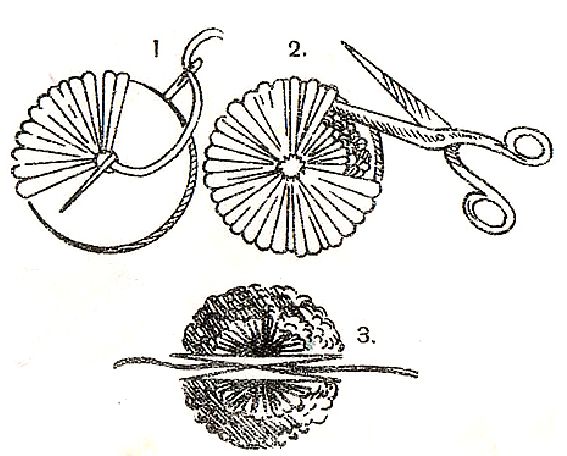 